中国共产党河南科技大学委员会（通知）河科大文〔２０１７〕２４号★关于调整河南科技大学学生申诉处理委员会的通知各基层党委、直属党支部，校属各单位：为进一步加强我校学生的教育、管理和服务工作，学校决定调整学生申诉处理委员会，调整后的申诉委员会组成人员如下：主任：李漪委员：孟玉勤   李瑞卿   张文成   李文涛   杨连专教师代表一名（申诉学生所在学院代表）学生代表一名（校学生会主席）委员会办公室设在校长办公室。办公室主任：孟玉勤（兼）办公室副主任：宋钊（兼）法律顾问：杨连专（兼）中共河南科技大学委员会2017年8月28日中共河南科技大学委员会办公室               2017年8月28日印发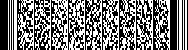 